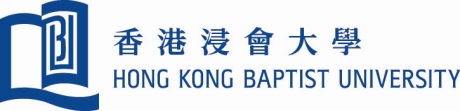 Application for HSBC Overseas Scholarship Scheme 2020-2021Please type in the form accurately, handwriting is not acceptable. ( A )	PERSONAL DATA( B )	TARGET OVERSEAS UNIVERSITY & CHOICE OF DISCIPLINE (full list on Annex 1)( C )	ACADEMIC DATA ( D )	TOEFL / IELTS RESULTS *please provide copies of documentary proof Date of Test *must be 16 February 2018 or later: _____________________________________NOTE: To be eligible, your scores must be above the minimum stated above in each category.( E )	EXTRA-CURRICULAR ACTIVITIES / COMMUNITY SERVICESList up to 8 Extra-curricular Activities in the past 3 years (e.g. Students’ Union, academic societies, interest clubs, class associations, sports activities, etc.) *please provide copies of documentary proof List up to 8 Volunteer / Community Services in the past 3 years (e.g. Red Cross, St. John Ambulance Association & Brigade, fund-raising projects for the underprivileged.) *please provide copies of documentary proof ( F )	SCHOLARSHIPS AND AWARDSList up to 8 Scholarships / Awards received in the past 3 years (including assistance from government) *please provide copies of documentary proof ( G )	SECONDARY SCHOOLS ATTENDED ( H )	WORKING EXPERIENCE (FULL-TIME AND PART-TIME) ( I )	FAMILY FINANCIAL DATA 	The following information is required by the donor to evaluate the application:	Father’s occupation:______________________________	Mother’s occupation:_____________________________	Family* average income#: HK$___________________ per month	Number of family* members: _______________Recipient of TSFS government grant in 2019/20 (Y/N): ___________ 	Amount: _______________________________Recipient of TSFS/NLSFT^ government loan in 2019/20 (Y/N): ____________	Amount: ________________________*	Family is defined as applicant, applicant’s spouse/parents/siblings/children and any other persons who are financially dependent on the aforementioned members.  Applicant may be required to submit supporting documentation to substantiate his/her declaration.^	Delete as appropriate( J )	ESSAYIMPORTANT: PLEASE USE THE SPACE PROVIDED BELOW (27 LINES). ADDITIONAL SHEETS/ATTACHMENTS WILL NOT BE REVIEWED.Please use less than 500 words to share what Future Skills you plan to acquire using this scholarship to contribute to the betterment of Hong Kong. What can be done to address the need and what will you personally do to lead, facilitate, or contribute?　( K )	RECOMMENDATION LETTERPlease attach a recommendation letter from your Dean, Department/Programme Head or his/her representative to support your application for the HSBC Overseas Scholarship Scheme.I declare that all information furnished here are correct and complete to the best of my knowledge.  I authorize the Office of Student Affairs of the University to handle the personal data/information provided in this form, including disclosure of data to The Hongkong Bank Foundation for consideration of my application, for the HSBC Overseas Scholarship 2020-2021.Signature :  __________________________________________     Date  :  _______________________________________LIST OF OVERSEAS UNIVERSITIESIMPORTANT: HSBC does not have any arrangements with the below listed universities whereby scholars will be guaranteed admission.  Students are advised to pay the closest attention to the application procedures and time line, to secure acceptance independent of HSBC.Approved bachelor degree disciplinesStudents who are currently studying under any one of the following disciplines may apply.  To enable students to have more exposure in their fields of study, applicants will have the flexibility to major in a different discipline, other than the one the applicant is currently studying, while abroad.  The majoring discipline, however, will have to be listed in our approved bachelor degree listed as below.All disciplines under architecture, business and economics, communication, computer science/information systems, construction and land use, dentistry, design, education, engineering, health care, hotel and tourism, law, medicine, science (basic and applied), social sciences, humanities, textiles, arts subjects (linguistics and languages, translation, history, geography, fine arts and applied arts, etc.), energy and environment, Asian and International Studies, and creative media.Application Guidelines for the HSBC Overseas Scholarship Scheme 2020/2021Personal Data Collection StatementPlease provide the personal data as requested and ensure that the data are complete and accurate.2.  The data collected will be used for the purpose of scholarship allocation for the academic year 2019-20, and any related purposes for a period of 1 year or until the relevant exercise of the requested data has been completed, whichever is later.3.  Your personal data held by our Office will be kept confidential but they may be shared with appropriate parties and personnel of the University, and other parties including scholarship donors for meeting the above purpose.4.  Under the Personal Data (Privacy) Ordinance, you have the right to request access to and correction of your personal data held by our Office. Requests for such access and correction can be made to Miss Boey Wong of our Office in writing via email to sfa@hkbu.edu.hk or by post. We may charge you a fee to cover the administrative cost.Name: (in English)(in Chinese)(in Chinese)(in Chinese)(in Chinese)Student No.:Student No.:Student No.:Years of residency in HK:Years of residency in HK:Gender:Personal Email Address:Personal Email Address:Personal Email Address:Personal Email Address:Personal Email Address:Personal Email Address:Mobile number:Hobbies:Hobbies:Hobbies:Expected Period of being out of HK in Academic Year 2019-2020:Expected Period of being out of HK in Academic Year 2019-2020:Expected Period of being out of HK in Academic Year 2019-2020:Expected Period of being out of HK in Academic Year 2019-2020:Expected Period of being out of HK in Academic Year 2019-2020:Expected Period of being out of HK in Academic Year 2019-2020:Expected Period of being out of HK in Academic Year 2019-2020:Expected Period of being out of HK in Academic Year 2019-2020:Expected Period of being out of HK in Academic Year 2019-2020:Expected Period of being out of HK in Academic Year 2019-2020:Expected Period of being out of HK in Academic Year 2019-2020:FromToToReason:Reason:Reason:Reason:Reason:Reason:Reason:Reason:Reason:Reason:Reason:Overseas residency/studying/travelling experience (Y/N):Overseas residency/studying/travelling experience (Y/N):Overseas residency/studying/travelling experience (Y/N):Overseas residency/studying/travelling experience (Y/N):Overseas residency/studying/travelling experience (Y/N):Overseas residency/studying/travelling experience (Y/N):If yes, duration/details:If yes, duration/details:If yes, duration/details:If yes, duration/details:If yes, duration/details:If yes, duration/details:If yes, duration/details:PriorityName of Overseas UniversityChoice of Discipline123Study Programme:Programme Duration:Programme Duration:yearsCurrent Year of Study:Current Year of Study:Current Year of Study:cGPA (2019/20, Sem 1): cGPA (2019/20, Sem 1): Total Score (min 90)Listening (min 22)Writing (min 17)Reading (min 21)Speaking (min 21)TOEFLororOverall Band (min 6.5)Listening (min 6.0)Reading (min 6.0)Writing (min 6.0)Speaking (min 6.0)IELTSPeriod(mm-yy to mm-yy)Name of OrganizationPosition HeldActivities ParticipatedAchievement/ AwardtotototototototoPeriod(mm-yy to mm-yy)Name of OrganizationPosition HeldServices ParticipatedNo. of Service HourstotototototototoAcademic YearName of Scholarships / Awards / Financial Assistance ReceivedAmount in HKD(if applicable)Period(mm-yy to mm-yy)Name of Secondary SchoolForm (i.e., F1 – F6)Period(mm-yy to mm-yy)Name of OrganizationFT/PTPosition HeldDutiesAustraliaUSA Australian National UniversityArizona State UniversityMonash UniversityBoston CollegeUniversity of AdelaideBoston UniversityUniversity of MelbourneBrown UniversityUniversity of New South WalesCalifornia Institute of TechnologyUniversity of QueenslandCarnegie Mellon UniversityUniversity of SydneyCase Western Reserve UniversityColumbia UniversityCanadaCornell UniversityDalhousie UniversityDartmouth CollegeMcGill UniversityDrexel UniversityMcMaster UniversityDuke UniversitySimon Fraser UniversityEmory UniversityUniversity of AlbertaGeorge Washington UniversityUniversity of British ColumbiaGeorgetown UniversityUniversity of MontrealGeorgia Institute of TechnologyUniversity of TorontoHarvard UniversityUniversity of VictoriaIndiana UniversityIowa State UniversityFranceJohns Hopkins UniversityEcole Normale Superieure, ParisKent State UniversityEcole PolytechniqueMassachusetts Institute of TechnologyENS de LyonMedical College of GeorgiaPierre and Marie Curie UniversitéMichigan State UniversityNew York UniversityNew ZealandUniversity of AucklandNorthwestern UniversityUniversity of AucklandOhio State UniversityPrinceton UniversityGermanyPurdue UniversityBielefeld UniversityRensselaer Polytechnic InstituteEberhard Karls University, TübingenRice UniversityHumboldt University of BerlinStanford UniversityJohann Wolfgang Goethe University Frankfurt am MainStony Brook UniversityKarlsruhe Institute of TechnologyTufts UniversityRuprecht Karl University of HeidelbergUniversity of ArizonaRWTH Aachen of MunichUniversity of California, BerkeleyTechnical University of MunichUniversity of California, DavisUniversity of BonnUniversity of California, IrvineUniversity of FreiburgUniversity of California, Los AngelesUniversity of GöttingenUniversity of California, RiversideUniversity of KonstanzUniversity of California, San DiegoUniversity of MunichUniversity of California, Santa BarbaraUniversity of WurzburgUniversity of California, Santa CruzUniversity of ChicagoNetherlandsUniversity of CincinnatiDelft University of TechnologyUniversity of ColoradoEindhoven University of TechnologyUniversity of DelawareErasmus University RotterdamUniversity of HawaiiLeiden UniversityUniversity of Illinois – ChicagoUniversity of AmsterdamUniversity of Illinois – Urbana-ChampaignUniversity of GroningenUniversity of IowaUniversity of TwenteUniversity of Maryland College ParkUtrecht UniversityUniversity of MassachusettsVU University AmsterdamUniversity of MichiganWageningen University and Research CenterUniversity of MinnesotaUniversity of North Carolina, Chapel HillUniversity of Notre DameUniversity of PennsylvaniaUniversity of PittsburghUK/IrelandUSA (continued)Lancaster UniversityUniversity of Southern CaliforniaLondon School of Economics & Political ScienceUniversity of UtahNewcastle UniversityUniversity of VirginiaUniversity of AberdeenUniversity of WashingtonUniversity of Birmingham University of WisconsinUniversity of BristolVanderbilt UniversityUniversity of CambridgeWake Forest UniversityUniversity of DundeeWashington University Saint LouisUniversity of DurhamWilliam & MaryUniversity of EdinburghYale UniversityUniversity of ExeterYeshiva UniversityUniversity of Glasgow University of LeedsUniversity of LeedsSwitzerlandUniversity of LiverpoolÉcole Polytechnique Federale of LausanneUniversity of London (Birkbeck, Imperial College, King’s College, Queen Mary, University College, Royal Holloway)Swiss Federal Institute of Technology ZurichUniversity of London (Birkbeck, Imperial College, King’s College, Queen Mary, University College, Royal Holloway)University of BaselUniversity of ManchesterUniversity of GenevaUniversity of NottinghamUniversity of LausanneUniversity of OxfordUniversity of ZurichUniversity of SheffieldUniversity of Southampton Rest of EuropeUniversity of St AndrewsAarhus University (Denmark)University of SussexCatholic University of Leuven (Belgium)University of York Ghent University (Belgium)Bocconi University (Bologna, Italy)SwedenErasmus University (Netherlands)Karolinska InstitutePompeu Fabra University (Spain)Lund UniversityTechnical University of DenmarkRoyal Institute of TechnologyUniversity of Barcelona (Spain)Stockholm UniversityUniversity of Bergen (Norway)Swedish University of Agricultural SciencesUniversity of CopenhagenUppsala UniversityUniversity of Helsinki (Finland)University of Innsbruck (Austria)University of Vienna (Austria)PeriodMajor ArrangementsOct 2019 – Jan 2020Download an Application Form from the Scholarship website of the Office of Student Affairs (https://sa.hkbu.edu.hk/sfa/announcement/scholarships). If necessary, you can make an appointment with Ms Joey Lau at 3411-7225 at your earliest convenience for discussion. Complete and return the form to the Office of Student Affairs on or before 15 January 2020 (Wednesday).Oct 2019 – Jan 2020Research on the universities to which you would like to apply, e.g. the courses that they offer, the application procedures, the deadlines, the campus environment, the cost of living, etc. Please refer to Annex 1 for the relevant websites of the approved list of overseas universities. Discuss your plan with your Academic Advisor / teachers on the courses that you should take at the designated overseas universities, so that credit units gained overseas can be transferred to your studies at HKBU when you return.Apply for TOEFL or IELTS examination. For more information, please browse the websites at: http://www.ets.org/toefl or http://www.ielts.org/. For application for TOEFL:Centers fill quickly, so it is best to schedule your appointment early. Your score reports will be mailed to you in about two to five weeks after you have completed the test.For application for IELTS:Please visit the British Council's website at https://ielts.britishcouncil.org.hk/iorps/html/content/index.jsp (Tel: 2913 5100)The English score reports must be ready on or before 28 February 2020 (Friday).Please note different application deadlines Obtain the Application Forms for Admission for one semester or one year study programmes from your target overseas universities as soon as possible. You could either send your requests to their admissions office via e-mail/mail or download the forms from their websites (most universities have forms on the web). Complete and send out the forms ASAP. We suggest that you should apply for at least THREE overseas universities so as to increase your chance of acceptance by overseas universities. Early March 2020Shortlisted applicants will be invited to attend an internal selection interview. TWO candidates will be nominated to the Hongkong Bank Foundation. The nominees will be required to complete a pro-forma summary to provide the cost breakdown of their exchange study by early March.Mar – Jul
2020In March/April 2020, shortlisted candidates will be invited to attend a panel interview arranged by the Hongkong Bank Foundation to compete with candidates from other universities. Conditional offers will be made in April 2020 by the Hongkong Bank Foundation to candidates who completely fulfil the selection criteria, are recommended by HKBU and shortlisted by the HSBC panel. Confirmation of the scholarship awards will be made, subject to submission of the following documents:formal official admission letter from the overseas university;An application form to the Hong Kong Young Ambassador Scheme (HKYAS) or alternate programmes similar to HKYAS, with prior written approval from HSBC before departure from Hong Kong; A letter from HKBU confirming the number of credits that you will take during your semester or year abroad. This submitted figure should be regarded as final.  Costs of any additional credits taken during the academic year will not be covered; Evidence from the overseas university outlining the duration of the academic year and information on the number of courses/credits that a visiting or full-time overseas student should take; andA completed pro-forma summary sheet, providing a final cost breakdown that is reviewed by HKBUMar – Jul
2020You will receive an Acceptance Letter from the universities to which you apply if your application is successful. There may be other forms such as residential request form that you have to fill out and return. Some universities may require that you obtain medical coverage. In any case, we suggest that you should have travel insurance to cover the period of your stay abroad.   Before leaving HKApply for a Valid Travel Document if you do not have one so that you will not run into unnecessary delay if your application is successful.Before leaving HKThe acceptance letter of the overseas universities will enable you to apply for a Student Visa which you must have before your departure. You must engage in full-time study while staying abroad. Many countries do not allow foreign students to work, not even for part-time jobs.Before leaving HKApply for Leave of Absence from the Undergraduate Studies Section of the Academic Registry. Before leaving HKInform the overseas university of your Arrival Date and Time. Most universities have a special office to handle the reception of overseas students.After the semester or year abroadScholars must return to their original university or institution in Hong Kong to complete their degree programme.Within one month of returnScholars must submit via email a written report and their transcript obtained from the overseas institution to the HSBC via the Office of Student Affairs.